OSU-III-401- 305/2015					Lublin, 18 marca 2015 r.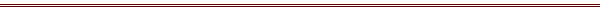 P R O G R A MSZKOLENIA DLA SĘDZIÓW ORZEKAJĄCYCH W SPRAWACH Z ZAKRESU PRAWA CYWILNYEGO ORAZ KOMORNIKÓWTEMAT SZKOLENIA:„Egzekucja sądowa z tytułów uczestnictwa w funduszach inwestycyjnych”DATA I MIEJSCE:29 maja 2015 r.	Centrum Konferencyjno-Szkoleniowe UOKiK (vis-a-vis hotelu Gromada) Pl. Powstańców Warszawy 100-950 WarszawaORGANIZATOR:Krajowa Szkoła Sądownictwa i ProkuraturyOśrodek Szkolenia Ustawicznego i Współpracy MiędzynarodowejKrakowskie Przedmieście 62, 20 - 076 Lublin  tel. 0 81 440 87 10						fax. 0 81 440 87 11orazUrząd Komisji Nadzoru FinansowegoPlac Powstańców Warszawy 1 , 00-030 Warszawa tel. 0 22 262 50 00						fax. 0 22 262 51 11OSOBY ODPOWIEDZIALNE ZE STRONY ORGANIZATORA:ze strony Urzędu Komisji Nadzoru Finansowego (UKNF)Anna Malesa, Departament Komunikacji Społecznejtel.: 22 262 40 05e – mail: anna.malesa@knf.gov.plze strony Krajowej Szkoły Sądownictwa i Prokuraturymerytorycznie:sędzia Marek Manowiectel. 81 440 87 20 e-mail: m.manowiec@kssip.gov.plorganizacyjnie:inspektor Monika Ćwiklińskatel.  81 440 87 14e-mai: m.cwiklinska@kssip.gov.pl WYKŁADOWCY:dr Magdalena Rośniak-Marczuk -	naczelnik Wydziału Obsługi Prawnej II Departamentu Prawnego Urzędu Komisji Nadzoru FinansowegoZajęcia prowadzone będą w formie seminarium.PROGRAM SZCZEGÓŁOWYPIĄTEK		29 maja 2015 r.10.00 – 10.30	Rejestracja uczestników i bufet kawowy10.30 – 12.00 	Status prawny jednostek uczestnictwa. Jednostki uczestnictwa jako przedmiot egzekucji.Prowadzący – dr Magdalena Rośniak-Marczuk12.00 – 12.30 	przerwa 
12.30 – 14.00 	Poszukiwanie podstaw prawnych dla egzekucji z jednostek uczestnictwa. Proponowany przebieg egzekucji z jednostek uczestnictwa.Prowadzący – dr Magdalena Rośniak-Marczuk14.00 – 14.15	Pytania i dyskusjaProgram szkolenia dostępny jest na Platformie Szkoleniowej KSSiP pod adresem:http://szkolenia.kssip.gov.pl/login/ oraz na stronie internetowej KSSiP pod adresem: www.kssip.gov.pl ZASTĘPCA DYREKTORAKrajowej Szkoły Sądownictwa i Prokuraturyds. Szkolenia Ustawicznego i WspółpracyMiędzynarodowej/-/Adam Czerwińskisędzia